إستمارة تسجيل البحوث المخططة لعام ( 201 – 201 ) ملاحظة : هذا الحقل يملاً من قبل لجنة نظام تسجيل البحوث.عنوان البحث : .................................................................................................................ملاحظة : ضع علامة ( √) في الحقل المطلوب لطفاً.ترسل هذه الإستمارة لعنوان البريد الإلكتروني الرسمي لنظام تسجيل البحوث في القسم : uot.cse.researchrecord@gmail.comملاحظة : هذه الصفحة تملاً من قبل اللجنة العلمية في القسم.MINISTRY OF HIGHER EDUCATION & SCIENTIFIC RESEARCHUNIVERSITY OF TECHNOLOGYControl & Systems Eng. Dept. Scientific Affairs- Research Record System 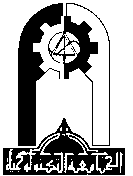 وزارة التعليم العالي والبحث العلمي الجامعة التكنولوجية قسم هندسة السيطرة والنظم الشؤون العلمية –  نظام تسجيل البحوثمعلومات تسجيل البحث :Research Registration Information:الرقم التسلسلي للبحثتاريخ أرسال الإستمارةأسم مستلم الإستمارةبيانات فريق البحث :Research Team Data:تـأسم الباحثالشهادةاللقب العلمي حقل المعرفة1-2-3-4-عنوان البحث :Research Title:معلومات خطة البحث :Research Plan Information:1. نوع البحثمستمر العمل به منجز غير منشورمنجز منشور1. نوع البحثالتاريخ (ي- ش- س)2. تاريخ البدء بالعمل :3. تاريخ إنتهاء العمل (المتوقع) :4. نوع البحث:أكاديميتطبيقي4. نوع البحث:5. نطاق البحث:ضمن الخطة خارج الخطة5. نطاق البحث:6. نطاق البحث:دراسات عليا عامة6. نطاق البحث:هـ . معلومات الجهة المستفيدة :Beneficiary Information:الجهة المستفيدة: صيغة الأتفاق: يتم أرسال أية مستمسكات تؤيد صيغة الأتفاق بصيغة (Image-JPEG)الجهة المستفيدة: صيغة الأتفاق: يتم أرسال أية مستمسكات تؤيد صيغة الأتفاق بصيغة (Image-JPEG)المستخلص البحثي :Research Abstract:مصادقة رئيس فريق البحث :Research Team Head Ratification:1. الأسم الثلاثي لرئيس فريق العمل: 2. التوقيع (بالحروف الأولى):3. التاريخ: رأي السادة أعضاء اللجنة العلمية المحترمينقبول: رفض (يرجى ذكر أسباب الرفض) : قبول: رفض (يرجى ذكر أسباب الرفض) : قبول: رفض (يرجى ذكر أسباب الرفض) : قبول: رفض (يرجى ذكر أسباب الرفض) : قبول: رفض (يرجى ذكر أسباب الرفض) : قبول: رفض (يرجى ذكر أسباب الرفض) : قرار السيد رئيس اللجنة العلمية المحترم : 